        POZVÁNKA      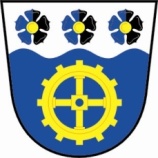 Na    4. veřejné zasedání obecního zastupitelstva,které se bude konat ve čtvrtek   dne  9.7.2015 od  19 -ti hodinPROGRAM:1. rozpočtové opatření2. projednat – vydat vyjádření k vedení 400kV VER-VIT – stavba V487/4883. projednat a schválit dodatek smlouvy se Statutárním městem KV – mateřské školy4. projednat a schválit darovací smlouvu – fyzické předání majetku s MAS Kraj žvých vod, z.s. Teplá5. různéV Tepličce dne   29.6.2015Hana Bartošová, starostkaVyvěšeno dne  29.6.2015                                                            Sejmuto dne   9.7. 2015